       9 августа 2019 года территориальной избирательной комиссией   Октябрьского района, проведен обучающий семинар с участием председателей, зам.председателя, секретарей участковых избирательных комиссий, членов ТИК. В работе семинара приняли участие Глава Октябрьского  района О.А.Быковский, управляющий Делами Администрации Октябрьского района М.А.Котова.     В начале семинаре  глава района призвал организаторов выборов к соблюдению законности  при подготовке    и проведении предстоящих выборов.         Основные темы проведенного семинара - о ходе подготовки и проведения выборов в органы государственной власти и местного самоуправления, данный вопрос подробно осветила в своем выступлении председатель ТИК Октябрьского района Т.П. Щадных, М.А.Котова- управляющий Делами Администрации района рассказала присутствующим  о взаимодействии органов местного самоуправления, с избирательными комиссиями всех уровней. Об организации работы УИК по подготовке и проведению выборов в органы государственной власти и органы местного самоуправления участникам семинара рассказала секретарь ТИК Октябрьского района Шмигирилова О.М., выступление сопровождалось показом презентационного материала  по данной теме.    Учитывая то, что участковые избирательные комиссии приступают к работе с 12.08.19 года особое внимание было уделено оборудованию помещений  избирательных участков мебелью, необходимой оргтехникой, наличию электроосвещения, связи, пожарной сигнализации, оформлению избирательных участков всеми необходимыми атрибутами в соответствии с требованиями выборного законодательства ,  состоянию территории вокруг избирательного участка, подходам , подъездам.                                                                 Подробно был  рассмотрен порядок подачи заявления о включении избирателя в список  избирателей по месту нахождения на выборах Губернатора Курской области (руководителя Администрации Курской области), напомнили участникам семинара о новой технологии-действия проекта «Мобильный избиратель» на выборах Губернатора Курской области, который будет распространен не только на территории Курской области но и г.Москвы.  Данная тема прозвучала в выступлении члена ТИК Шалимовой Е.М.                                                                                                                                   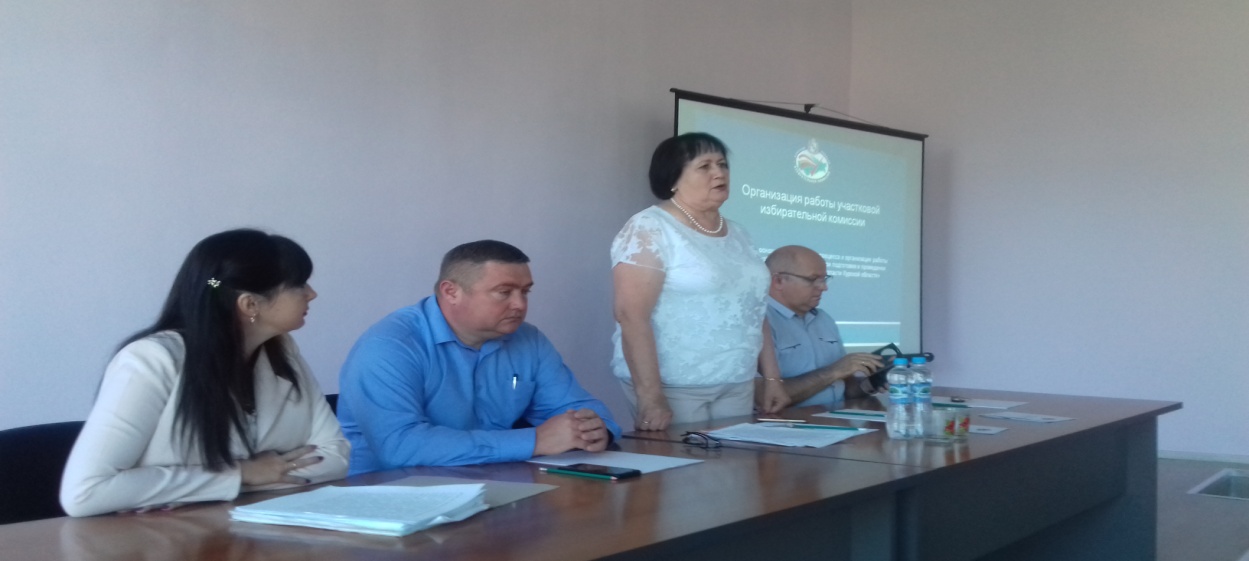 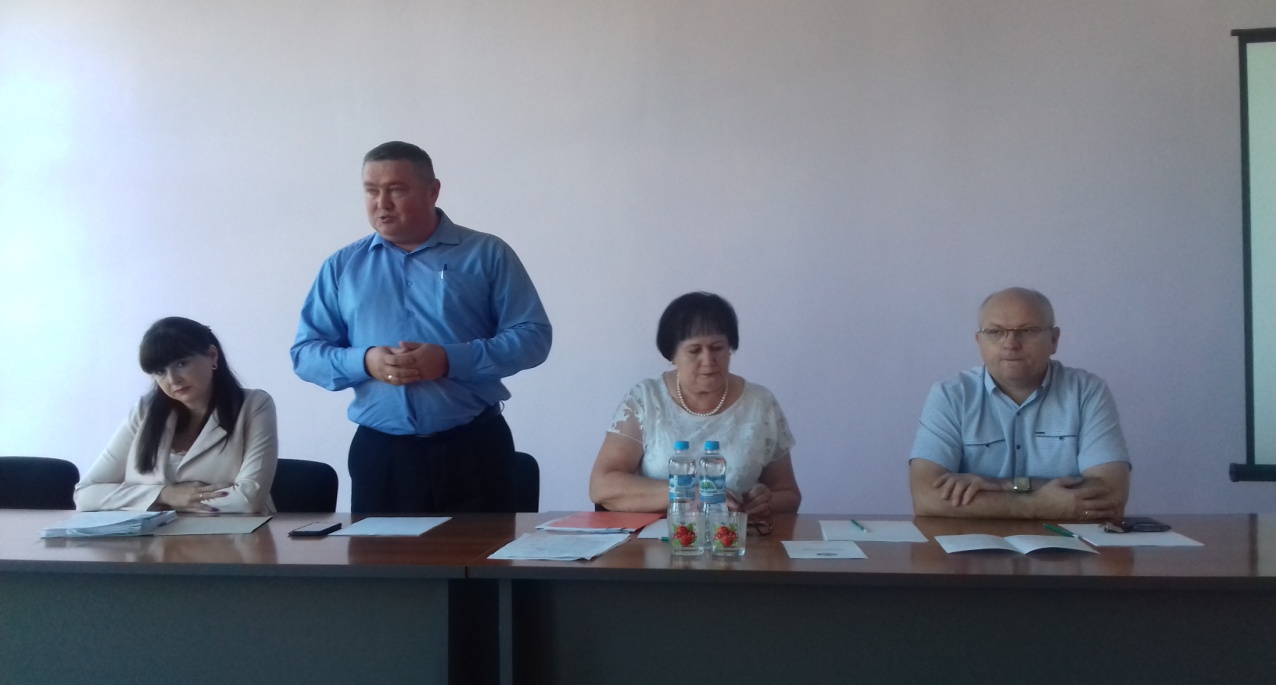 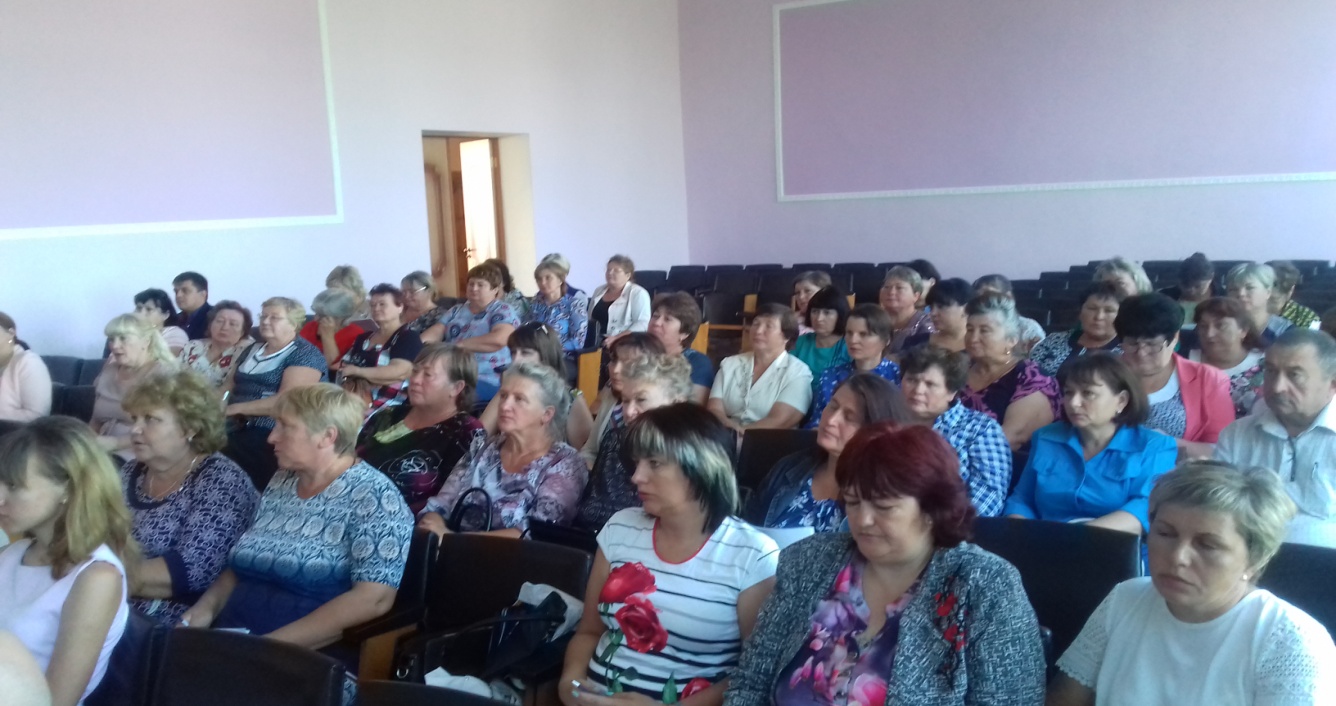 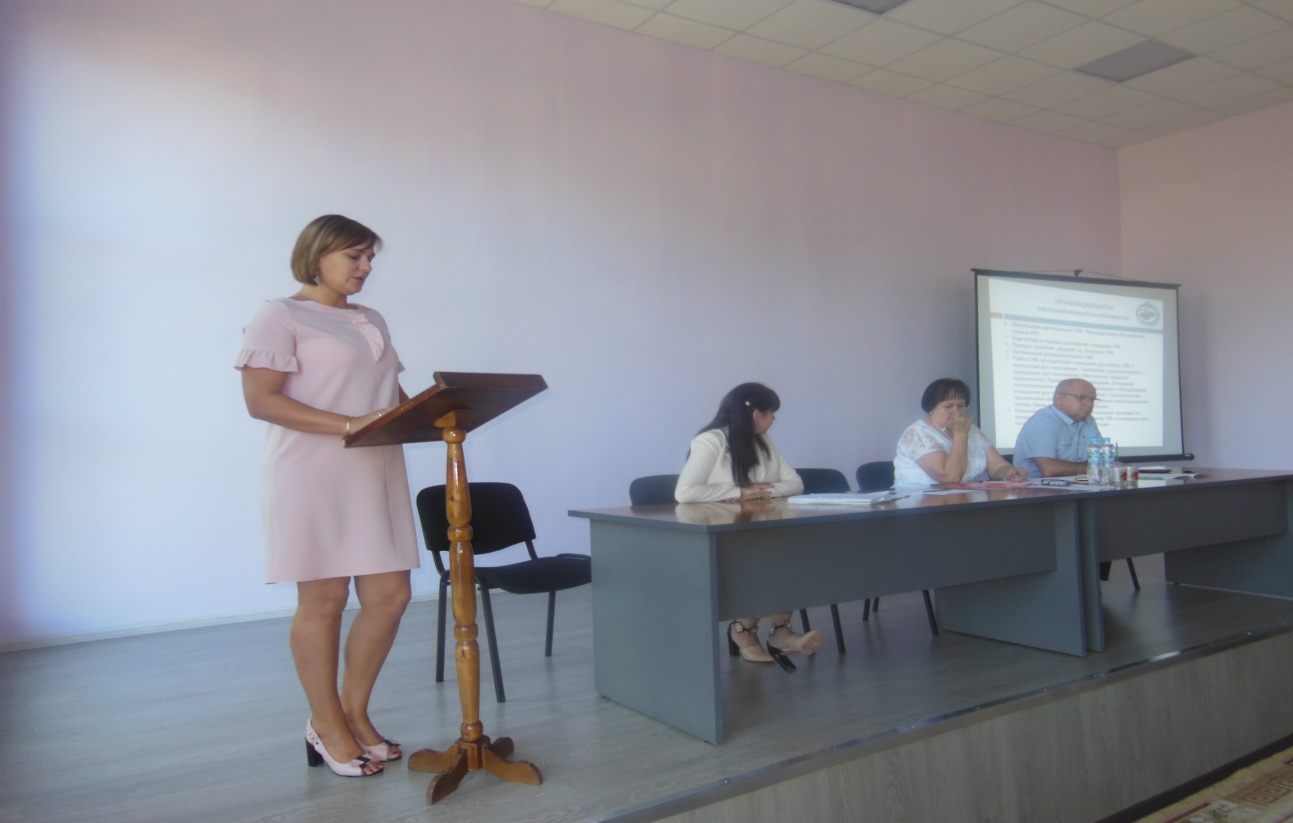 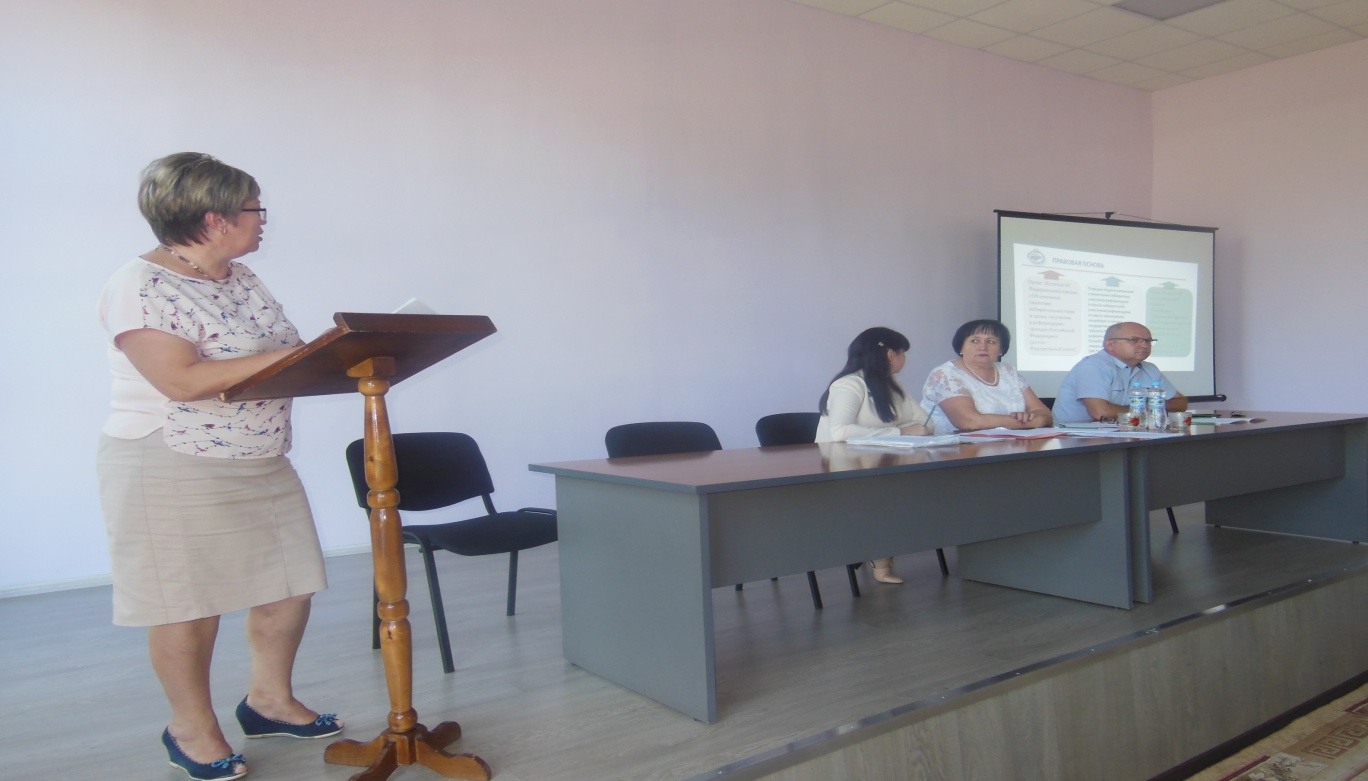 